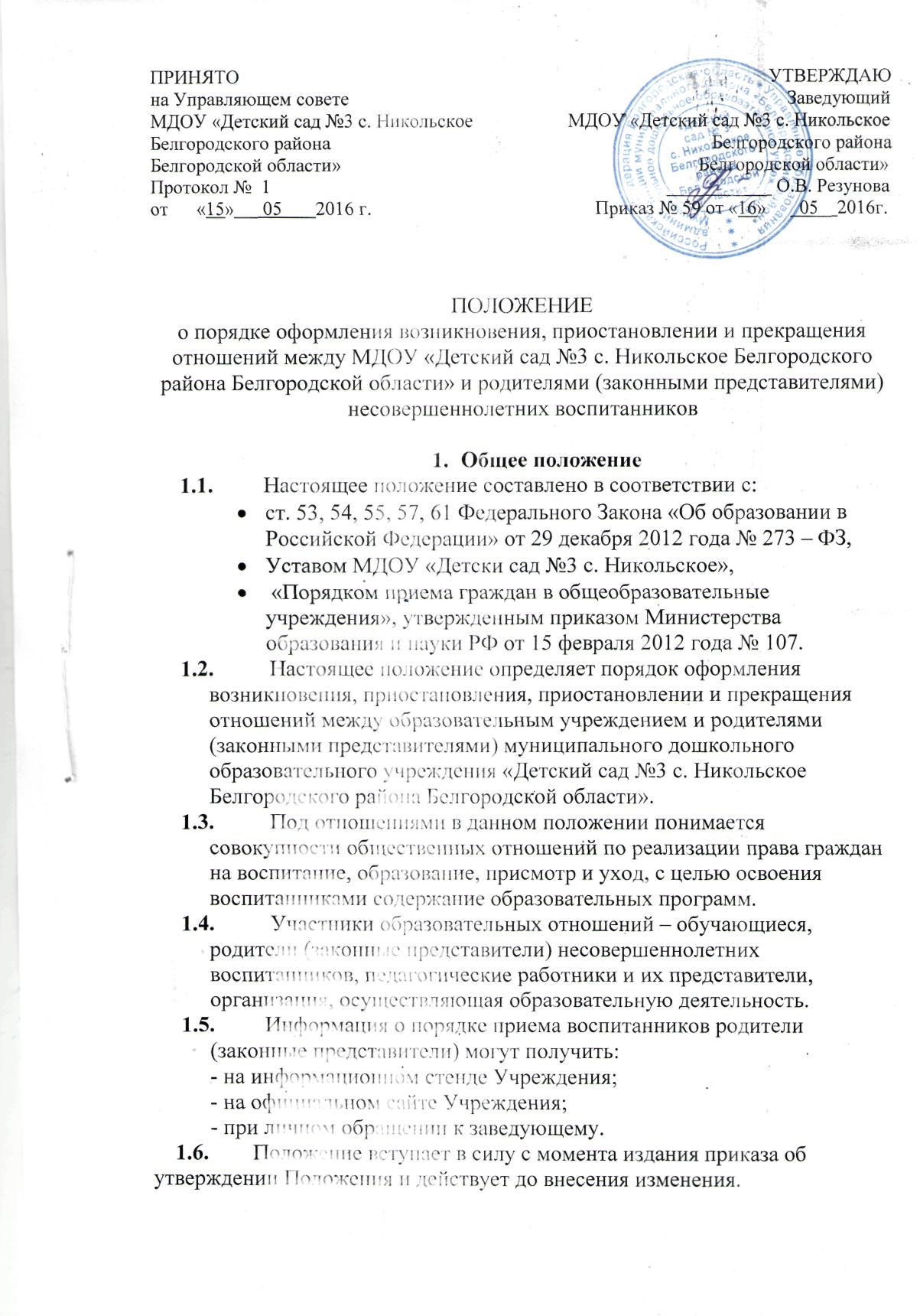 2. Возникновение образовательных отношений2.1. Основанием возникновения образовательных отношений является заявление родителей  (законных представителей) ребёнка, распорядительный акт Учреждения о приеме лица на обучение по образовательным программам дошкольного образования.2.2. Образовательные отношения между Учреждением и родителями (законными представителями) несовершеннолетних обучающихся возникают при заключение договора об образовании по образовательным программам дошкольного образования при  приёме на обучение в Учреждение.2.3.  Договор заключается между ДОУ, в лице заведующего, и родителями (законными представителями) ребенка, зачисляемого в Учреждение.2.4. Права и обязанности обучающегося и родителей  (законных представителей) ребёнка, предусмотренные законодательством об образовании и локальными нормативными актами Учреждения возникают с даты, указанной в распорядительном акте о приеме воспитанника на обучение по образовательным программам дошкольного образования.2.5.  На каждого ребенка с момента приема в образовательное учреждение заводится личное дело.3. Договор об образовании между Учреждением и родителями(законными представителями)3.1.	 Договор об образовании заключается в простой письменной форме между Учреждением, в лице заведующего и родителями (законными представителями) ребенка, зачисляемого в ДОУ,  на основании заявления родителей (законных представителей) несовершеннолетнего обучающегося. Руководитель образовательной организации издает распорядительный акт о зачислении ребенка в образовательную организацию (далее - распорядительный акт) в течение трех рабочих дней после заключения договора. 3.2.	В договоре должны быть указаны основные характеристики образования,  в том числе вид, уровень и (или) направленность образовательной программы,  срок освоения программы, а также взаимные права, обязанности и ответственность сторон, возникающие в процессе воспитания, обучения, развития, присмотра, ухода и оздоровления детей, длительность пребывания ребёнка в Учреждении, расчет размера платы, взимаемой с родителей (законных представителей) за содержание ребёнка в Учреждении. 3.3.	Договор не может содержать условий, ограничивающих права или снижающих уровень гарантий обучающихся по сравнению с установленным  законодательством об образовании. 3.4.    В договоре указывается срок его действия.3.5. Ответственность за неисполнение или ненадлежащее исполнение обязательств по договору стороны несут в порядке, установленном действующим законодательством.3.6. Правила, обязательные при заключении договора, утверждаются Правительством Российской Федерации. Примерные формы договоров об образовании утверждаются федеральным органом исполнительной власти, осуществляющим функции по выработке государственной политики и нормативно-правовому регулированию в сфере образования.4. Приостановление отношений4.1. Отношения могут быть временно приостановлены в случае: болезни воспитанника; санаторно-курортного лечения воспитанника; отпуска родителей (законных представителей)карантина в Учреждении; ремонта в Учреждении; нарушение температурного режима в Учреждении.  4.2. Приостановление отношений по инициативе родителей (законных представителей) возникают на основании их заявления. 4.3. Приостановление отношений по инициативе Учреждения возникают на основании распорядительного акта (приказа) заведующего Учреждения.5 . Изменение образовательных отношений5.1.  Образовательные отношения изменяются в случае изменения условий получения обучающимися образования по  образовательным программам дошкольного образования  или дополнительной образовательной программе, повлекшего за собой изменение взаимных прав и обязанностей обучающегося и Учреждения.5.2.  Образовательные отношения  могут быть изменены как по инициативе родителей (законных представителей) несовершеннолетнего обучающегося по заявлению в письменной форме, так и по инициативе Учреждения. Все изменения вносятся в договор об образовании путем заключения дополнительного соглашения. 5.3. Изменения, внесенные в договор, вступают в силу после издания распорядительного акта (приказа) заведующего  об изменении образовательных отношений.6. Прекращение образовательных отношений6.1.	Образовательные отношения прекращаются:в связи с получением дошкольного образования (завершением обучения);досрочно по основаниям, установленным законодательством об образовании.6.2.	Образовательные отношения могут быть прекращены досрочно в следующих случаях:по инициативе родителей (законных представителей)  обучающегося, в том числе в случае перевода обучающегося для продолжения освоения образовательной программы в другое Учреждение;по обстоятельствам, не зависящим от воли обучающегося и родителей (законных представителей) обучающегося и Учреждения, в том числе в случаях ликвидации Учреждения, аннулирования лицензии на осуществление образовательной деятельности.6.3.	Родители (законные представители) вправе расторгнуть взаимоотношения лишь при условии оплаты Учреждению родительской платы  за присмотр и уход обучающегося.6.4. Порядок перевода обучающегося из одного Учреждения в другое устанавливается федеральным органом исполнительной власти, осуществляющим функции по выработке государственной политики и нормативно-правовому регулированию в сфере образования. 6.5.  Факт прекращения образовательных отношений между Учреждением, в лице заведующего, и родителями (законными представителями) несовершеннолетнего обучающегося регламентируется  распорядительным актом (приказом)  заведующего Учреждением.6.6. Досрочное прекращение образовательных отношений по инициативе обучающегося или родителей (законных представителей) несовершеннолетнего обучающегося не влечет за собой возникновение каких-либо дополнительных, в том числе материальных, обязательств указанного обучающегося перед Учреждением. 6.7. Основанием для прекращения образовательных отношений является распорядительный акт Учреждения об отчислении обучающегося.      Права и обязанности обучающегося, предусмотренные законодательством об образовании и локальными нормативными актами Учреждения,  прекращаются с  даты его отчисления из Учреждения.